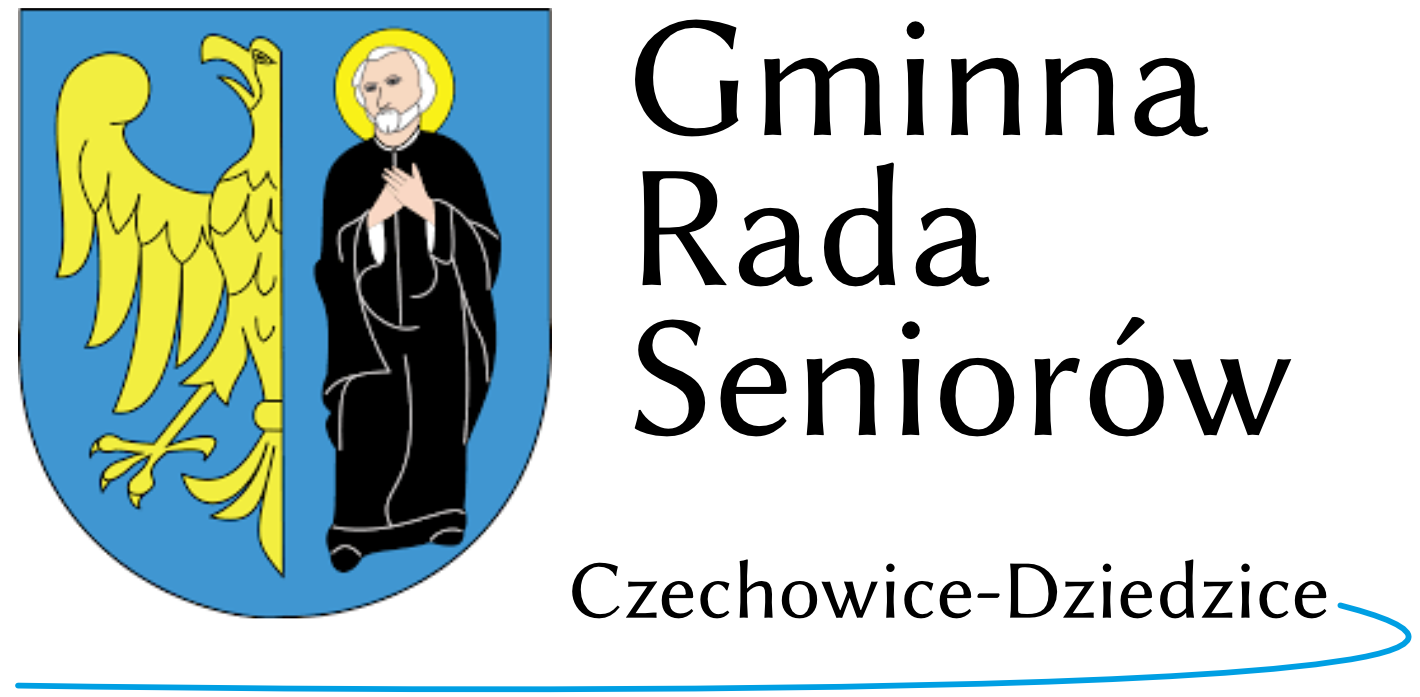 		Czechowice-Dziedzice, 15 luty 2024 r.Protokół nr 02/2024z posiedzenia Prezydium Gminnej Rady Seniorów w Czechowicach-Dziedzicachw  dniu 15.02.2024 r.	W  posiedzeniu uczestniczyło pięciu członków  prezydium GRS oraz              - sekretarz UM - Grzegorz Wąsik.            (Lista obecności stanowi załącznik nr 1 do niniejszego protokołu).Przewodniczący przedstawił porządek posiedzenia: /zał. nr 2/. Porządek posiedzenia:1. Otwarcie posiedzenia i przywitanie gości przez przewodniczącego GRS.2. Zatwierdzenie protokołu z poprzedniego posiedzenia. 3. Wnioski po II Czechowickim Balu Seniora - 27 stycznia 2024r4. Krótka informacja w sprawie windy osobowej w przychodni „Lasek” – pismo do AZK – JT.5. Sprawozdanie z podjętych działań w sprawie umieszczenia skrzynki na wnioski i skargi    seniorów, mieszkańców gminy Czechowice-Dziedzice – Janusz Paszek.6. Propozycja zaproszenia Młodzieżowej Rady Miejskiej (w ramach współpracy) do włączenia się    w organizację imprezy „Noc Kupały” w czerwcu br. - JT.7. Projekt imprezy czerwcowej „Noc Kupały” (ok. 20 czerwca)  - propozycje!8. Dyskusja, wolne wnioski.    - propozycja złożenia podziękowania prezesowi OSP Dziedzice  - przewodniczący GRS    - propozycja podziękowania w formie pisemnej dyrekcji szkoły w Ligocie za zaangażowanie się      w pomoc przy organizacji balu seniorów.    - propozycja zakupu słodyczy dla dzieci które wykonały kotyliony na bal seniorów.9.  Podziękowanie za obecność, zakończenie posiedzenia – przewodniczący GRS.Ad 1. Przewodniczący otwarł posiedzenie Prezydium i przywitał zaproszonych gości.Ad.2. Przewodniczący poddał  pod głosowanie jawne, treść protokołu z poprzedniego posiedzenia prezydium, co zostało przyjęte bez zastrzeżeń. Poinformował, iż w/w protokół znajduje się do wglądu na stronie BIP w zakładce „protokoły GRS”, oraz w wersji papierowej w biurze Rady UM. Ad. 3.   Wnioski po II Czechowickim Balu Seniora - 27 stycznia.- Radny Janusz Paszek stwierdził iż jego zdaniem, nieprawidłowo została zorganizowana zbiórka datków na rzecz rodziny wymagającej wsparcia. Wg. Niego zbiórka datków miała być przeprowadzona równocześnie z wręczaniem (jak było planowane) - przypinaniem kotylionów, a nie odrębnie zbiórka a później przypinanie kotylionów.- Przewodniczący poinformował zebranych, iż na kolejnym Balu Seniorów będzie ta kwestia zmieniona, tj. będzie przeprowadzana równocześnie zbiórka datków z równoczesnym przypinaniem kotylionów.Z-ca przewodniczącego GRS Andrzej Kobiela stwierdził iż opinie o Balu Seniorów zabrane przez niego bezpośrednio po balu i później w trakcie rozmowy z uczestnikami, są bardzo pochlebne. - Przewodniczący GRS zaproponował iż na kolejny bal należy rozdzielać zaproszenia ponumerowane wg schematu rozmieszczonych stołów na sali.- Jak co roku jest co najmniej 2x więcej chętnych na bal niż jest miejsc na Sali OSP Czechowicei należy się zastanowić nad znalezieniem rozwiązania tego problemu.- Przewodniczący poinformował członków Prezydium iż zebrane środki na balu seniorów w br.w wysokości 1126 zł, zostały za pokwitowaniem przekazane p. dyrektor. OPS-u, celem przekazania ich rodzinie wymagającej wsparcia finansowego.  /zakup odzieży itp. i będą rozliczone wg paragonów lub r-ków z chwilą realizacji/. Ad. 4.  Przewodniczący poinformował zebranych iż na skutek skarg pacjentów oraz dyrekcji i personelu placówki medycznej przychodni Lasek”, a dotyczących wadliwie działającej windy osobowej, wystosowano pismo do dyrektora Administracji Zasobów Komunalnych z prośbą o podjęcie niezbędnych działań mających na celu rozwiązania tego trudnego społecznie problemu w lokalu administrowanym przez AZK. W/w pismo zostało  przekazane do wiadomości burmistrzowi Czechowic-Dziedzic. Obecnie GRS oczekuje na  odpowiedź w tej sprawie z AZK.Ad.5.   Radny Janusz Paszek poinformował, iż zgodnie z sugestią Przewodniczącego GRS, odbył spotkanie z sekretarzem UM p. Grzegorzem Wasikiem w sprawie umieszczenia skrzynki na wnioski i skargi seniorów i mieszkańców gminy Czechowice-Dziedzice.- Sekretarz UM p. G. Wąsik proponuje  rozważyć czy w czasie comiesięcznych dyżurów prezydium GRS,  seniorzy gminy mogli by zgłaszać się do członków prezydium ze swoimi problemami.- Sekretarz stwierdził, iż GRS chce pozytywnie wpłynąć na kontakt mieszkańców z Urzędem,ale można się zastanowić nad formą zgłoszeń i np. ustalić dzień w miesiącu na przyjmowanie takich wniosków.Podkreślił iż skrzynki można by umiejscowić np. - jak proponuje Komisja, w budynkach  UM, MDK, MBP, lecz skrzynki musiały by być obsługiwane przez GRS, a na wnioskach czy pismach są dane osobowe, co stanowi problem prawny.Proponuje iż należy jednak mieć bezpośredni kontakt z mieszkańcami a tym zajmują się na co dzień pracownicy Urzędu.- Przewodniczący poinformował, iż GRS ma bardzo dobry kontakt  z seniorami - członkami PZERiI, ale pozostali seniorzy miasta (nie zrzeszeni w żadnych organizacjach) nie mają takiej możliwości i należy znaleźć sposób komunikowania się z tą bardzo liczną grupą seniorów.Proponuje by ten temat przełożyć do przemyślenia na kolejnym posiedzeniu prezydium.Ad. 6 i 7. Przewodniczący proponuje , aby imprezę czerwcową „Noc Kupały” zorganizować ok. 20 czerwca br. razem z  Młodzieżową Radą Miejską – proponuje zaprosić Przewodniczącego MRM na następne posiedzenia prezydium.Przewodniczący zaproponował niewielką odpłatność uczestników. Po dyskusji ustalono iż każdy z uczestników imprezy, winien wnieść finansowy wkład własny w wysokości minimum 10 zł.8. Dyskusja, wolne wnioski.    - Ustalono iż przewodniczący GRS osobiście podziękuje Prezesowi OSP Dziedzice, Krzysztofowi Ryłko, na najbliższym posiedzeniu Zarządu Miejskiego OSP, za doskonałą organizację drugiego już Balu Seniorów.  -  Ustalono iż Przewodniczący GRS  wystosuje pismo do dyrekcji Szkoły Podstawowej w Ligocie z podziękowaniem dla dyrekcji i nauczycieli za zaangażowanie się w pomoc przy organizacji tegorocznego balu seniorów.   -  Członkowie prezydium, po dyskusji, ustalili iż nie należy dokonać zakupu słodyczy dla dzieci które wykonały kotyliony na bal seniorów. Podziękowania dla dzieci za pracę, uczyni ewentualnie Dyrekcja Szkoły w Ligocie.   -  Członek prezydium Michalina Li-u-fa stwierdziła iż nieustannie, przez osiem lat istnienia GRS w Czechowicach-Dziedzicach, prawie na każdym posiedzeniu prezydium lub sesji GRS zadawano pytanie kiedy powstanie Klub Seniora. Zwracano się do władz  miasta i gminy o stworzenie  miejsca spotkań dla czechowickich seniorów - może na wzór Domu Dziennego Pobytu w którym to organizowane by były zajęcia prowadzone przez profesjonalnych instruktorów. - Jako przykład radna Michalina Li-u-fa, podała Bielsko-Białą, miasto sąsiadujące z Czechowicami-Dziedzicami, gdzie kluby seniora znajdują się prawie na każdym osiedlu. Administrując Klubem Seniora gmina można starać się o środki na m. innymi: doposażenie lokalu, na wyposażenie w urządzenia rehabilitacyjne, na organizowanie wykładów, szkoleń np. z podstaw obsługi komputera, czy użytkowania telefonu komórkowego.- Przewodniczący zwrócił się z prośba do Sekretarza UM o pomoc w opracowaniu nowelizacji Statutu GRS. Sprawa jest pilna z uwagi na to że w grudniu 2024 r.  będą kolejne wybory do GRS. Niezbędne jest doprecyzowanie dotyczące kandydatów, jak również ewentualnych „zapasów” kadrowych. Statut winien być zmieniony także w odniesieniu do niedawnej nowelizacji punktu 5c ustawy o samorządzie terytorialnym przez Sejm RP dot. finansowaniu GRS. Ad.9.  Z uwagi na brak wolnych wniosków i dalszej dyskusji, Przewodniczący podziękował za obecność i zakończył posiedzenie prezydium GRS. Sekretarz  GRS                                                                             Przewodniczący GRSMichalina Li-u-fa                                                                            Jacek Tomaszczyk